Министерство образования и науки Челябинской областиГосударственное бюджетное профессиональное образовательное учреждение«Южно-Уральский государственный технический колледж»МЕТОДИЧЕСКИЕ РЕКОМЕНДАЦИИ ПО ВЫПОЛНЕНИЮ КУРСОВОЙ РАБОТЫпо ПМ 01 «Подготовка и ведение технологических процессов плавки, литья, и производства отливок из черных и цветных металловМДК. 01.05. РАСЧЕТЫ ОСНОВНЫХ ТЕХНИКО - ЭКОНОМИЧЕСКИХ ПОКАЗАТЕЛЕЙ ПРОИЗВОДСТВА ОТЛИВОКдля студентов специальности 22.02.03Литейное производство черных и цветных металлов(базовая подготовка)Челябинск, 2018Автор: Алябьева О.Е. – преподаватель ЮУрГТКАКТ СОГЛАСОВАНИЯна методические рекомендации по курсовойработедля специальности22.02.03 Литейное производство черных и цветных металлов, разработанной преподавателем Алябьевой О.Е.Методические рекомендации по выполнению курсовойработысоставлены в соответствии с программой ПМ01 «Подготовка и ведение технологических процессов плавки, литья и производства отливок из черных и цветных металлов».Методические рекомендации по выполнению курсовойработыимеют единую структуру: цели, общие положения, ход работы, рекомендации к оформлению, справочные данные, литература. Тематика работ разнообразна. Темы работ определены, исходя из логики изучения профессионального модуляи направлены на углубление теоретических знаний и формирование умений производить технологические расчеты. Методические рекомендации по выполнению курсовойработысоответствуют программеПМ 01 «Подготовка и ведение технологических процессов плавки, литья и производства отливок из черных и цветных металлов» в части МДК. 01.05.«Расчеты основных технико-экономических показателей производства отливок»и рекомендованы к использованию в образовательном процессе по подготовке техников по специальности 22.02.03 Литейное производство черных и цветных металлов.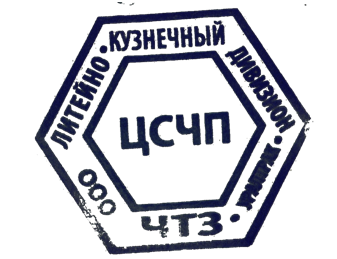 Ведущий специалист кузнечно-литейного дивизиона «ООО ЧТЗ УРАЛТРАК»  В.Н.Федоров	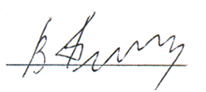 СОДЕРЖАНИЕПояснительная записка…………………………………………………................5Требования к оформлению курсовой работы   ……………………..............…...8Введение……………………………………………………………………………9Расчетная часть………………………………………..........…………..................9Заключение………………………………………………………………………..27Список литературы………………………………………………….....................28Приложение…………………………………………………………….................29ПОЯСНИТЕЛЬНАЯ ЗАПИСКАМетодические рекомендации по выполнениюкурсовойработыпо ПМ 01 «Подготовка и ведение технологических процессов плавки, литья и производства отливок из черных и цветных металлов» в части МДК. 01.05 «Расчеты основных технико-экономических показателей производства отливок»предназначены для обучающихся по специальности 22.02.03 Литейное производство черных и цветных металлов(базовая подготовка).Выполнение курсовойработыпо МДК 01.05 «Расчеты основных технико-экономических показателей производства отливок» осуществляются в соответствии с учебным планом названной специальности иявляется важным этапом в системе подготовки специалистов среднего звена. Курсоваяработа служит средством углубления теоретических знаний и практических умений, а также является одной из основных форм  контроля уровня знаний и умений и компетенций студентов. Разработка курсовойработыявляется завершающим этапом обучения студентов по МДК 01.05 «Расчеты основных технико-экономических показателей производства отливок». В процессе курсового проектирования студенты решают задачи, теоретической и практической направленности.Целямикурсовойработыявляются:систематизация и закрепление полученных теоретических знаний и практических умений по дисциплине;углубление теоретических знаний в соответствии с темой курсовой работы;формирование умений применять теоретические знания при решении поставленных вопросов;формирование умений использовать справочную, нормативную и техническую литературу;развитие творческой инициативы, самостоятельности, ответственности и организованности;подготовка к дипломному проектированию.В процессе курсового проектирования студент должен приобрести и закрепить навыки: - работы со специальной литературой; - систематизации, обобщения и анализа профессионально-значимой информации; -выполнения  расчетов;- формулирования выводов и предложений.Курсоваяработа способствует формированию общих и профессиональных компетенций:ОК 1.Понимать сущность и социальную значимость своей будущей профессии, проявлять к ней устойчивый интерес.ОК 2.Организовывать собственную деятельность, определять методы и способы выполнения профессиональных задач, оценивать их эффективность и качество.ОК 3.Решать проблемы, оценивать риски и принимать решения в нестандартных ситуациях.ОК 4.Осуществлять поиск, анализ и оценку информации, необходимой для постановки и решения профессиональных задач, профессионального и личностного развития.ОК 5	Использовать информационно-коммуникационные технологии для совершенствования профессиональной деятельностиОК 6.Работать в коллективе и команде, обеспечивать ее сплочение, эффективно общаться с коллегами, руководством, потребителями.ОК 7.Ставить цели, мотивировать деятельность подчиненных, организовывать и контролировать их работу с принятием на себя ответственности за результат выполнения заданий.ОК 8.Самостоятельно определять задачи профессионального и личностного развития, заниматься самообразованием, осознанно планировать повышение квалификации.ОК 9.Быть готовым к смене технологий в профессиональной деятельности.ПК 1.5. Рассчитывать основные технико-экономические показатели производства отливок.Темой курсовойработы является:«Расчет технико-экономических показателей работы участка литейного цеха».Вариативность курсовых работ достигается за счет разных исходных данных.Курсовая работа представляет собой совокупность технико-экономических расчетов, экономического анализа и выводов обэкономической эффективности работы проектируемого (реконструируемого) участка, сделанных на основании выполненных расчетов по усовершенствованию технологического процесса.Технико-экономические расчеты должны быть выполнены для следующих экономических категорий:основные производственные фонды и амортизационные отчисления;материально-энергетические затраты;штаты цеха и фонд заработной платы;смета расходов на содержание и эксплуатацию оборудования;смета цеховых расходов;себестоимость продукции;капитальные вложения.Эффективность работыоценивается по локальным показателям, характеризующим использование всех видов ресурсов (фондоотдача и фондоемкость, материалоотдача и материалоемкость, производительность труда и трудоемкость и т.д.) и обобщающим показателям (годовое изменение прибыли цеха, срок окупаемости дополнительных капитальных вложений и т.д.).Технико-экономическое обоснование проделанной работы производится путем сопоставления показателей проектируемого или реконструируемого участка (проектный вариант) с базовым участком, выполняющим аналогичные задачи. В качестве базового варианта принимается действующий участок.Данные для базового участка приводятся в обобщенном виде в таблице технико-экономических показателей и при калькулировании себестоимости.Расчет производится для характеристик проектного варианта, причем для проектируемого (реконструируемого) участка анализируются те же показатели, что и для базового участка.По каждой из таблиц показателей технико-экономического обоснования работы делаются соответствующие выводы1. ТРЕБОВАНИЯ К СОДЕРАНИЮ И ОФОРМЛЕНИЮ КУРСОВОЙ РАБОТЫКурсовая работа состоит из графической части (плакат) и пояснительной записки. Пояснительная записка содержит следующие разделы:- введение- расчетную часть- заключение- список используемой литературыРасчетная часть должна включать расчеты следующих технико-экономических показателей:основные производственные фонды и амортизационные отчисления;материально-энергетические затраты;штаты цеха и фонд заработной платы;смета расходов на содержание и эксплуатацию оборудования;смета цеховых расходов;себестоимость продукции;Пояснительная записка выполняется в соответствии с ЕСКД ГОСТ 2.307-2011«Общие требования к текстовым документам»и начинается с титульного листа с указанием руководителя и исполнителя (ф.и.о., номер группы). Далее следуют задание на курсовую работу, содержание и разделы, перечисленные выше.Объем пояснительной записки составляет 15-20 страниц машинописного текста. Пояснительная записка выполняется на листах формата А4 с полями: верх – 20, низ - 20, левое - 20, правое – 20 мм. Страницы нумеруются в нижнем правом углу (штампа). Заканчивается пояснительная записка заключением и списком используемой литературы.2. ВВЕДЕНИЕВо введенииследует обозначить актуальность темы, цели и задачи курсовой работы. Объем введения не должен превышать 1 листа.3. РАСЧЕТНАЯ ЧАСТЬ3.1. Основные производственные фонды и амортизационные отчисленияРасчет стоимостных характеристик состояния основных производственных фондов производится укрупнено по основным классификационным группам. Более подробно раскрывается категория «Машины и оборудование», так как активная часть фондов претерпевает существенные изменения в процессе реконструкции и строительства цеха. Для этой классификационной группы данные собираются студентом в действующем цехе предприятия с использованием литературных и других источников и приводятся в табл. 1 и 2.Таблица 1 - Изменение состава и стоимости машин и оборудованияПри проектировании цеха общие капитальные затраты приближенно определяются по формулеЗ = (1,15 – 1,35) СбQ ,                            (1)где Сб – себестоимость 1 т годного литья в базовом периоде, руб.;Q – годовой объем производства годного литья проектируемого цеха, т.Примерная структура капитальных затрат на строительство типового цеха: строительство – 51,6 %; оборудование – 38,9 %; монтаж – 5,3 %; инструмент и инвентарь – 3,8 %; прочие – 0,4 %.Таблица 2 - Изменение состава основных фондов и амортизационных отчисленийПримечание. Годовые амортизационные отчисления основных фондов рассчитываются, согласно норм амортизационных отчислений. 3.2 Материально-энергетические затратыПотребность в оборотных средствах реконструированного, создаваемого цеха рассчитывается в таблице 3 с учетом данных о нормах расхода каждого из оборотных средств на 1 тонну годного литья и уровнем оптовых цен, сложившемся на предприятии на данный момент. Если литейный цех производит несколько видов принципиально отличной продукции, доли которых в общем объеме производства соизмеримы, расчеты производят по каждому виду продукции.При расчете оборотных средств к основным материалам относят металлическую шихту, флюсы, раскислитель, модификаторы, легирующие с учетом безвозвратных потерь; к вспомогательным – составляющие формовочных и стержневых смесей, краски, огнеупоры, а также другие материалы, применяемые для технологических целей. В таблице 3 должны содержаться материалы, необходимые для технологического процесса в конкретном литейном цехе с указанием наименований, марок, ГОСТ и ТУ, и быть отражены нормы расхода жидкого металла, формовочной и стержневой смесей на 1 т годного литья.Раздел «Топливо и энергия» включает воду, топливо и электроэнергию для технологических целей, а также для хозяйственно-бытовых нужд (электроэнергию на освещение, пар на отопление, воду для хозяйственно-бытовых нужд и т.д.). Расчеты производятся по заводским данным.При проведении реконструкции потребность в оборотных средствах может изменяться как за счет отклонений в нормах расхода каждого вида оборотных средств на 1 тонну годного литья, так и за счет роста (возможно снижение) годового объема производства, причем, эти процессы чаще всего имеют разнонаправленный характер.В таблице 4 в произвольной форме приводится перечень оборотных средств, частично или полностью представляющих собой возвратные отходы, с указанием их количества в соответствующих единицах измерения и суммы годовой потребности в млн. руб.Таблица 3 - Изменение потребности в оборотных средствахТаблица 4 - Возвратные отходы3.3 Штаты цеха и фонд заработной платыС целью определения годового фонда заработной платы рассчитывается годовой фонд времени одного производственного рабочего (табл. 5.5) при сорокачасовой рабочей неделе, указывается форма оплаты труда и сменность работы.Таблице 6  и 7 заполняется по данным действующего отделения  цеха.Расчет численности работающих в новом или реконструируемом отделении производится на основании штатного расписания базового отделения (табл. 6 и 7) по категориям работников с учетом результатов мероприятий, предлагаемых студентом в дипломной работе.Таблица 5 - Баланс использования времени одного производственного рабочегоТаблица 6 - Расчет среднесписочной численности и фонда заработной платы рабочих базового участкаТаблица 7 - Расчет среднесписочной численности и фонда заработной платы остальных работников базового (участка)Среднесписочная численность рабочих проектируемого участка определяется по коэффициенту среднесписочного состава или по проценту невыходов:ЧР.СП. = ЧР.ЯВ. КСП. ,                                   (2)где ЧР.ЯВ. – явочная численность рабочих, чел.;        КСП. – коэффициент среднесписочного состава.КСП. = ФН / ФР ,                                            (3)где ФН – номинальный фонд рабочего времени, дней;       ФР – реальный фонд рабочего времени, дней.ЧР.СП. =  ,                                        (4)где Н – общее количество планируемых невыходов на работу, %.Общая потребность предприятия в персонале (Ч) определяется отношением объема производства (Q) к запланированной выработке на одного работающего (ПТ):Ч = Q / ПТ .                                      (5)Таблица 8 - Ведомость среднесписочного количества работающих и фонда заработной платы проектируемого участка3.4. Смета расходов на содержание и эксплуатацию оборудованияДля того, чтобы составить таблица 9, необходимо иметь данные для базового цеха с учетом проводимых технических мероприятий. Таблица 9 - Смета расходов на содержание и эксплуатацию оборудования участка 3.5. Смета цеховых расходовТаблица 10 - Цеховые расходы3.6 Себестоимость продукцииНа основании всех выполненных ранее расчетов составляются калькуляция себестоимости продукции (таблица 11).Общехозяйственные и внепроизводственные расходы, относящиеся к условно-постоянным, следует считать неизменными при переходе от базового варианта к проектному.Таблица 11 - Себестоимость годовой программы и одной тонны годного литьяПосле заполнения таблицы 11 необходимо провести анализ влияния тех или иных калькуляционных статей затрат на изменение себестоимости продукции. Отдельные статьи затрат чаще всего дают экономию на единицу продукции (основные материалы, заработная плата), а амортизационные отчисления – перерасход, т.к. они связаны с более высоким техническим уровнем проектируемого участка. Кроме того, необходимо выделить влияние условно-переменных расходов, изменяющихся вместе с объемом производства и условно-постоянных расходов, остающихся неизменными для всего объема производства и дающих экономию в расчете на одну тонну годного литья при увеличении объема производства.3.7  Технико-экономические показатели работы участкаТаблица 12 заполняется всеми студентами, независимо от задания. После таблицы приводится анализ полученных результатов.Таблица 12 - Динамика технико-экономических показателей работы литейного участкаАбсолютное отклонение рассчитывается как разность между проектным и базовым показателем с учетом знаков «+» или «–». Относительное отклонение получается как частное от деления абсолютного отклонения на базовое значение показателя и сохраняет знак абсолютного отклонения.3. 8. Анализ эффективности использования производственных ресурсовДля комплексной оценки качества проведенных в цехе мероприятий необходимо рассчитать показатели экономии конкретных видов ресурсов (таблица 13).В таблице индексы при показателях «б» и «п» означают базовый и проектный варианты; АО – годовые  амортизационные  отчисления;   СБГ – полная себестоимость годового объема производства в базовом периоде.Таблица 13 - Абсолютная и относительная экономия затрат на производственные ресурсыЕсли относительная экономия какого-либо вида ресурса отсутствует (отрицательное значение), то это ресурсоемкий путь развития; в противоположном случае – ресурсосберегающий. Если относительная экономия превышает 50 %, то развитие считается преимущественно интенсивным.3.9 Экономическая эффективность работыДля расчета экономической эффективности предлагаемых студентом мероприятий, необходимо оценить капитальные вложений для их проведения.При реконструкции базового участка дополнительные капитальные вложения определяются по формулеК = КВВ + (КОСТ – КЛИКВ)ВЫБ + КПР ,                      (6)где КВВ – стоимость вводимых основных производственных фондов, млн. руб.;КОСТ – остаточная стоимость выбывающих основных производственных фондов, млн. руб.; КЛИКВ – ликвидационная стоимость выбывающих основных производственных фондов, млн. руб.; КПР – прочие капитальные вложения, млн. руб., принимаются в размере 8–10 % от суммы вводимых фондов.Для расчета остаточной и ликвидационной стоимости фондов заполняется таблица 14.Таблица 14 - Показатели динамики основных производственных фондов участкаВ таблице 14 ЦЛ – цена лома, млн.руб./т, которую можно принять постоянной по данным базового цеха (рассмотрен простейший случай ликвидации основных производственных фондов как металлолома). Если выбывающие фонды ликвидируются по ценам возможного их использования, то эти цены и способ ликвидации должны быть указаны в таблице 14.Срок действия и масса выбывающих фондов принимаются на основании данных действующего участка.При проектировании нового участка капитальные вложения определяются по формулеК = КФБ + КОС + КПР, млн. руб.,                     (7)где КФБ – капитальные вложения в основные производственные фонды, млн. руб.;КОС – капитальные вложения в оборотные фонды, млн. руб.;КПР – прочие капитальные вложения (например, затраты на проектно-изыскательские работы, на подготовку кадров и т.д.), млн. руб., принимаются в размере 8–10 % от стоимости основных производственных фондов.На основании этих и полученных ранее результатов заполняется таблице 15.Дополнительные капитальные вложения равны разности капитальных вложений проектного и базового вариантов.Таблица 15 - Эффективность работы спроектированного участкаПосле таблица 15 должен быть сделан окончательный вывод о целесообразности предложенных студентом в дипломном проекте мероприятий, об их качестве и наиболее эффективных вариантах их проведения.Технико-экономическое обоснование целесообразности инвестиций (капитальных вложений) называется бизнес-планированием. Составляют бизнес-планы предприятия, занимающиеся планированием текущей и перспективной деятельности, маркетинговыми исследованиями, изучением рынка, финансами. Бизнес-план является важнейшим инструментом для получения финансовых результатов.Таблица 15 полностью выносится на лист, представленный в графическом материале, в дополнение к таблице 12.4. ЗАКЛЮЧЕНИЕВ заключении должны быть представлены выводы об эффективности работыучасткалитейного цеха, основанные на проделанных расчетах основных технико-экономических показателей.Объем заключения должен составлять 1-2 листа.ЛИТЕРАТУРАОсновные источники: Кнышова Е.Н. Экономика организации [Электронный ресурс]: учебник / Е.Н. Кнышова, Е.Е. Панфилова. — М. : ИД «ФОРУМ»: ИНФРА-М, 2018. — 335 с. Фридман А.М.  Экономика организации [Электронный ресурс]: учебник / А.М. Фридман.- М. : ИНФРА-М, 2018.-239 с. Дополнительные источники:3.Туровец, О. Г. Организация производства и управление предприятием [Электронный ресурс] : учебник/ О. Г. Туровец, М. И. Бухалков, В. Б. Родионов ; ред. О. Г. Туровец. - М.: ИНФРА-М, 2015. - 506 с. - (Высшее образование: Бакалавриат). – Режим доступа: www.znanium.comhttp://znanium.com/catalog/product/4724114. Экономика и управление на предприятии Электронный ресурс]: учебник для бакалавров [/ ред. А. П. Агарков, Р. С. Голов. - М. : Дашков и К, 2015. - 400 с. – Режим доступа: www.znanium.com -560961)Интернет-ресурсы:http://window.edu.ru/resource/366/64366http://agronomiy.ru/zemledelie.htmlhttp://www.ecolife.org.ua/education/student/std/zip/std-001.zip4.Туровец, О. Г. Организация производства и управление предприятием [Электронный ресурс] : учебник/ О. Г. Туровец, М. И. Бухалков, В. Б. Родионов ; ред. О. Г. Туровец. - М.: ИНФРА-М, 2015. - 506 с. - (Высшее образование: Бакалавриат). – Режим доступа: www.znanium.comhttp://znanium.com/catalog/product/4724115. Экономика и управление на предприятии Электронный ресурс]: учебник для бакалавров [/ ред. А. П. Агарков, Р. С. Голов. - М. : Дашков и К, 2015. - 400 с. – Режим доступа: www.znanium.com -560961)6. Кибанов, А. Я. Управление персоналом организации [Электронный ресурс] : учебник / А. Я. Кибанов, Л. В. Ивановская, Е. А. Баткаяева ; ред. А. Я. Кибанов. - [б. м.], 2015. - 695  с. - (Высшее образование: Бакалавриат). – Режим доступа: www.znanium.comПриложение АИндивидуальные заданияМетодические рекомендации составлены в соответствии с программой ПМ 01. «Подготовка и ведение технологических процессов плавки, литья и производства отливок из черных и цветных металлов»ОДОБРЕНОПредметной (цикловой)комиссиейпротокол №«___»_____2018 г.Председатель ПЦК_________Алябьева О.ЕУТВЕРЖДАЮЗам. директора по НМР ________Т.Ю. Крашакова«___»_________2018г.Машины и оборудованиеМашины и оборудованиеКоличество машин данной маркиСтоимость 1 шт., тыс. руб.Стоимость всех машин данной марки, млн. руб.НаименованиеМаркаКоличество машин данной маркиСтоимость 1 шт., тыс. руб.Стоимость всех машин данной марки, млн. руб.Ввод машин и оборудованияВвод машин и оборудованияВвод машин и оборудованияВвод машин и оборудованияВвод машин и оборудования1.2.…ИтогоВыбытие машин и оборудованияВыбытие машин и оборудованияВыбытие машин и оборудованияВыбытие машин и оборудованияВыбытие машин и оборудования1.2.ИтогоВсегоНаименование основных фондов цехаСтоимость основных фондов, млн. руб.Стоимость основных фондов, млн. руб.Структура основных фондов, %Структура основных фондов, %Годовые амортизационные отчисленияГодовые амортизационные отчисленияГодовые амортизационные отчисленияГодовые амортизационные отчисленияНаименование основных фондов цехаСтоимость основных фондов, млн. руб.Стоимость основных фондов, млн. руб.Структура основных фондов, %Структура основных фондов, %Норма амортизации, %Норма амортизации, %Сумма, млн. руб.Сумма, млн. руб.Наименование основных фондов цехаБазовый вариантПроектныйвариантБазовый вариантПроектныйвариантБазовый вариантПроектныйвариантБазовый вариантПроектныйвариантЗданияСооруженияПередаточные устройстваМашины и оборудование:– силовые машины– технологическое оборудование– измерительные приборы– вычислительная техникаТранспортныесредстваИнструментПроизводственный инвентарьХозяйственныйинвентарьИтогоНаименование оборотных средств, их марка, ГОСТ или ТУЕдиницы измеренияНорма расхода на 1 т годного литьяНорма расхода на 1 т годного литьяЦена за единицу, тыс. руб.Затраты на 1 т годного литья, тыс. руб.Затраты на 1 т годного литья, тыс. руб.Годовая потребность,млн.руб.Годовая потребность,млн.руб.Наименование оборотных средств, их марка, ГОСТ или ТУЕдиницы измеренияБазовый вариантПроектный вариантЦена за единицу, тыс. руб.Базовый вариантПроектный вариантБазовый вариантПроектный вариантОсновные материалыОсновные материалыОсновные материалыОсновные материалыОсновные материалыОсновные материалыОсновные материалыОсновные материалыОсновные материалы1.2.…ИтогоИтогоВспомогательные материалыВспомогательные материалыВспомогательные материалыВспомогательные материалыВспомогательные материалыВспомогательные материалыВспомогательные материалыВспомогательные материалыВспомогательные материалы1.2.…ИтогоИтогоТопливо и энергия для технологических нуждТопливо и энергия для технологических нуждТопливо и энергия для технологических нуждТопливо и энергия для технологических нуждТопливо и энергия для технологических нуждТопливо и энергия для технологических нуждТопливо и энергия для технологических нуждТопливо и энергия для технологических нуждТопливо и энергия для технологических нужд1.2.…ИтогоИтогоТопливо и энергия для хозяйственно-бытовых нуждТопливо и энергия для хозяйственно-бытовых нуждТопливо и энергия для хозяйственно-бытовых нуждТопливо и энергия для хозяйственно-бытовых нуждТопливо и энергия для хозяйственно-бытовых нуждТопливо и энергия для хозяйственно-бытовых нуждТопливо и энергия для хозяйственно-бытовых нуждТопливо и энергия для хозяйственно-бытовых нуждТопливо и энергия для хозяйственно-бытовых нужд1.2.…ИтогоИтогоВсего оборотных средствВсего оборотных средствНаименование оборотных средств, их марка, ГОСТ или ТУЕдиницы измеренияНорма расхода на 1 т годного литьяНорма расхода на 1 т годного литьяЦена за единицу, тыс. руб.Затраты на 1 т годного литья, тыс. руб.Затраты на 1 т годного литья, тыс. руб.Годовая потребность,млн.руб.Годовая потребность,млн.руб.Наименование оборотных средств, их марка, ГОСТ или ТУЕдиницы измеренияБазовый вариантПроектный вариантЦена за единицу, тыс. руб.Базовый вариантПроектный вариантБазовый вариантПроектный вариантВсего возвратных отходовВсего возвратных отходовЭлементы балансаДниЧасыКалендарное времяВыходные и праздничные дни (если цех не работает)Номинальное времяПотери рабочего времени:– очередной отпуск;– болезнь;– выполнение государственных и общественныхобязанностей;– прочиеЭффективное времяОтделение цехаПрофессиярабочегоРазрядКоличествоработающихЧасовая тарифная ставкаданного разряда, руб.Годовой фонд заработной платы,тыс. руб.Годовой фонд заработной платы,тыс. руб.Годовой фонд заработной платы,тыс. руб.Годовой фонд заработной платы,тыс. руб.Отделение цехаПрофессиярабочегоРазрядКоличествоработающихЧасовая тарифная ставкаданного разряда, руб.ПрямойНачисления на прямую заработную платуОбщийОбщий с учетом единого социального налогаОсновные рабочиеОсновные рабочиеОсновные рабочиеОсновные рабочиеОсновные рабочиеОсновные рабочиеОсновные рабочиеОсновные рабочиеОсновные рабочие1.2.…ИтогоИтогоИтогоВспомогательные рабочиеВспомогательные рабочиеВспомогательные рабочиеВспомогательные рабочиеВспомогательные рабочиеВспомогательные рабочиеВспомогательные рабочиеВспомогательные рабочиеВспомогательные рабочиеЗанятые обслуживанием оборудованияЗанятые обслуживанием оборудованияЗанятые обслуживанием оборудованияЗанятые обслуживанием оборудования1.2.…ИтогоИтогоИтогоНезанятые обслуживание оборудованияНезанятые обслуживание оборудованияНезанятые обслуживание оборудованияНезанятые обслуживание оборудования1.2.…ИтогоИтогоИтогоВСЕГОВСЕГОВСЕГОДолжностьКоличествоОклад, руб.Начисления на оклад,руб.Общий годовой фонд заработной платы,тыс. руб.Общий годовой фонд заработной платы с учетом единого социального налога,тыс. руб.РуководителиРуководителиРуководителиРуководителиРуководителиРуководители1.2.…ИтогоСпециалистыСпециалистыСпециалистыСпециалистыСпециалистыСпециалисты1.2.…ИтогоСлужащиеСлужащиеСлужащиеСлужащиеСлужащиеСлужащие1.2.…ИтогоМладший обслуживающий персоналМладший обслуживающий персоналМладший обслуживающий персоналМладший обслуживающий персоналМладший обслуживающий персоналМладший обслуживающий персонал1.2.…ИтогоВСЕГОКатегорияработающихЯвочноеколичествоработающихСреднесписочное количествоработающихСреднемесячная заработная плата, тыс. руб.Общий годовой фонд заработной платы, млн. руб.Общий годовой фонд заработной платы с учетом единого социального налога,млн. руб.Основные рабочиеВспомогательные рабочие:–занятые обслуживанием оборудования;–незанятые обслуживанием оборудованияРуководителиСпециалистыСлужащиеМладшийобслуживающий персоналИтогоНаименование статьи расходовСумма, тыс. руб.Сумма, тыс. руб.ПримечанияНаименование статьи расходовБазовый вариантПроектный вариантПримечания   1. Амортизация машин и оборудования, транспортных средств, инструментаДанные изтабл. 2   2. Вспомогательные материалы для ухода за оборудованием (смазочные и др.)Принимаются по действующим на предприятии нормам(интернет-ресурсы)   3. Общий фонд заработной платы с единым социальным налогом рабочих, занятых обслуживанием оборудования (слесари, электрики, смазчики и т.д.)Данные изтабл. 6, 8   4. Текущий ремонт оборудования и транспортных средств, инструментаПринимается по действующим на предприятии нормам(интернет-ресурсы)ИтогоНаименование статьи расходовСумма, тыс. руб.Сумма, тыс. руб.ПримечанияНаименование статьи расходовБазовый вариантПроектный вариантПримечания   1. Амортизация зданий, сооружений, передаточных устройств, производственного и хозяйственного инвентаря участкаДанные изтабл. 2   2. Вспомогательные материалы на хозяйственно-бытовые нужды участкаПринимаются по действующим на предприятии нормам (интернет-ресурсы)   3. Топливо и энергия (вода) на хозяйственно-бытовые нужды участкаДанные изтабл. 3   4. Общий фонд заработной платы с единым социальным налогом руководителей, специалистов и служащих, младшего обслуживающего персонала, а также вспомогательных рабочих, не занятых обслуживанием оборудованияДанные изтабл. 6,7,8   5. Текущий ремонт зданий, сооружений, передаточных устройств, производственного и хозяйственного инвентаря участкаПринимается по действующим на предприятии нормам(интернет-ресурсы)   6. Прочие расходы (охрана труда, рационализация, изобретательство и т.д.)Принимается по действующим на предприятии нормам(интернет-ресурсы)ИтогоКалькуляционныестатьи затратЗначениеЗначениеЗначениеЗначениеЗначениеЗначениеПримечанияКалькуляционныестатьи затратНа годовуюпрограмму,млн. руб.На годовуюпрограмму,млн. руб.На одну тонну годного литья,тыс. руб.На одну тонну годного литья,тыс. руб.На одну тонну годного литья,тыс. руб.На одну тонну годного литья,тыс. руб.ПримечанияКалькуляционныестатьи затратбазовоепроектноебазовоепроектноеотклонениеотклонениеПримечанияКалькуляционныестатьи затратбазовоепроектноебазовоепроектноеабсолютноеотносительноеПримечания   1. Основные и вспомогательные материалы на технологические целиДанные изтабл. 3   2. Топливо и энергия на технологические целиДанные изтабл. 3   3. Возвратные отходы оборотных средств (вычитаются)Данные изтабл. 4   4. Общая заработная плата основных рабочих с единым социальным налогомДанные изтабл. 6, 8   5. Расходы на содержание и эксплуатацию оборудованияДанные изтабл..9   6. Цеховые расходыДанные из табл. 10   7. Потери от бракаПринимаются по данным базового цеха с учетом мероприятий по снижению брака (интернет-ресурсы)Итого цеховая себестоимость   8. Общехозяйственные расходы (доля расходов по управлению и обслуживанию на предприятии, приходящаяся на данный цех)Принимается по данным базового предприятия(интернет-ресурсы)Итого производственная себестоимость   9. Внепроизводственные расходы (доля коммерческих расходов предприятия, приходящаяся на данный цех)Принимается по данным базового предприятия(интернет-ресурсы)Итого полная себестоимостьНаименование показателяЕдиница измеренияОбозначения и расчетные формулыЗначениепоказателяЗначениепоказателяОтклонениеОтклонениеНаименование показателяЕдиница измеренияОбозначения и расчетные формулыбазовый вариантпроектный вариантабсолютноеотносительное,Годовой объем производства годного литьяТыс.тQПотери от брака%,где mБ – масса брака, тыс. тБалансовая стоимость основных производственных фондовМлн. руб.ФБАктивная часть основных производственных фо-ндов%,где ФЗ – стоимость машин и оборудования, транспортных средств, инструментаФондоотдачаФондоемкость продукцииФЕ=1 / ФОСтоимость оборо-тных фондов (оборотные средства)Млн. руб.ОСМатериалоотда-чаМатериалоемко-сть продукцииМЕ = 1 / МОРасход основных материалов на 1 т годного литьятРОМЧисленность:– работающих;– рабочихЧел.ЧЧРПроизводительность труда одного работающегоТ/чел.ПТ = Q / ЧПроизводительность труда одного рабочегоТ/чел.ПТР = Q / ЧРТрудоемкость продукцииЧел.ч/т,где ЭВ – эффективное времяОбщий годовой фонд заработной платы работающихМлн. руб.ФЗПСреднемесячная заработная плата одного работающегоТыс. руб.Полная себесто-имость 1 т годного литьяТыс.руб.СЦена 1 т годного литьяТыс. руб.ЦПрибыль на 1 т литьяТыс. руб.П = Ц – СПрибыль на годовой выпускМлн. руб.ПО = П QРентабельность продукции%Рентабельность по фондам%Затраты на 1 руб. продукцииZ = С / ЦВид ресурсаВид экономииРасчетная формулаЗначениеОсновные производственные фондыАбсолютнаяОтносительнаяОборотныесредстваАбсолютнаяОтносительнаяТрудовые ресурсыАбсолютнаяОтносительнаяКоэффициент уровня интенсивности развития, %Коэффициент уровня интенсивности развития, %Вид (наименование)выбывающих основныхпроизводственныхфондовСтоимость выбывающих основных производственных фондов,ФВЫБ, млн. руб.Годовая нормаамортизации, Н, %Фактическая продолжительность работы фондов до момента ликвидации, t, летОстаточная стоимость выбывающих фондов:КОСТ = ФВЫБ(100–Нt)/100,млн. руб.Масса металлической части выбывающих фондов,m, тыс. тЛиквидационная стоимость выбывающих фондов:КЛИКВ = mЦЛ, млн. руб.1.2.…ИтогоНазвание показателяЕдиницыизмеренияОбозначения и расчетныеформулыЗначениеДополнительные капитальные вложенияМлн. руб.КУсловно-годовая экономия затратМлн. руб.Э = (СБ – СП) QПСрок окупаемости дополнительных капитальных вложенийЛетКоэффициент эффективности капитальных вложений1/годЕ = 1 / ТУсловно-годовое изменение прибылиМлн. руб.П = [(СБ – СП) + (ЦП – ЦБ)] QПКапиталоотдачаРуб./руб.Nп/пНаименование отделения (участка) литейного цехаГодовой выпуск базового отделения, тоннГодовой выпуск проектногоОтделения, тонн1Стержневое 7000100002Формовочное15000200003Смесеприготовительное100030004Плавильное250060005Термообрубное18000250006Стержневое 22000400007Формовочное10000150008Смесеприготовительное23000280009Плавильное140002000010Термообрубное100001200011Стержневое 5000600012Формовочное110001300013Смесеприготовительное210002800014Плавильное370004700015Термообрубное450005500016Формовочное160002400017Смесеприготовительное320004200018Плавильное80001600019Термообрубное2640300020Стержневое 3450700021Формовочное7500900022Смесеприготовительное120001300023Плавильное250005500024Термообрубное150001800025Стержневое 20050026Формовочное1500350027Смесеприготовительное2100024000